Chemistry 2.4 AS 91164 Demonstrate understanding of bonding, structure, properties and energy changes 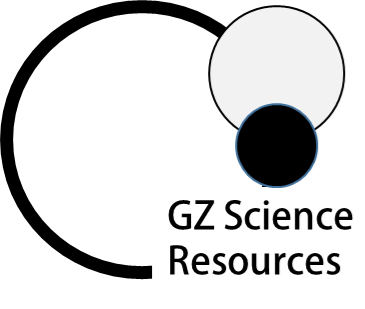 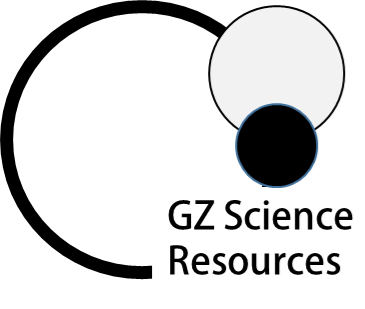 Writing Excellence answers to Bond enthalpy questionsBond enthalpy QUESTIONBond enthalpy QUESTIONBond enthalpy QUESTIONBond enthalpy QUESTIONBond enthalpy QUESTIONBond enthalpy QUESTIONBond enthalpy QUESTIONBond enthalpy QUESTIONBond enthalpy QUESTIONQuestion:  Ethene gas, C2H4 (g), reacts with bromine gas, Br2(g), as shown in the equation below.Calculate the enthalpy change, ∆rH, for the reaction between ethane and bromine gases, given the average bond enthalpies in the table below. Show your working and include appropriate units in your answers.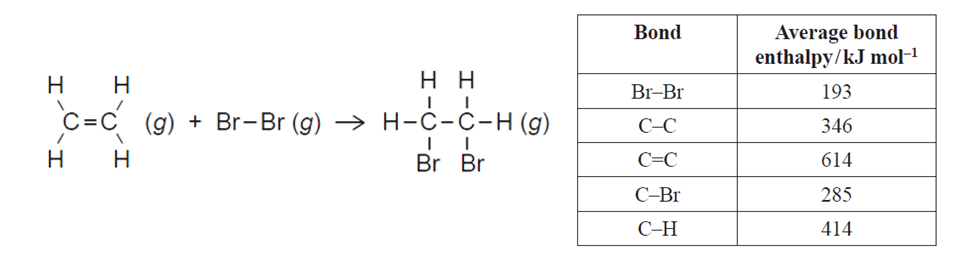 Question:  Ethene gas, C2H4 (g), reacts with bromine gas, Br2(g), as shown in the equation below.Calculate the enthalpy change, ∆rH, for the reaction between ethane and bromine gases, given the average bond enthalpies in the table below. Show your working and include appropriate units in your answers.Question:  Ethene gas, C2H4 (g), reacts with bromine gas, Br2(g), as shown in the equation below.Calculate the enthalpy change, ∆rH, for the reaction between ethane and bromine gases, given the average bond enthalpies in the table below. Show your working and include appropriate units in your answers.Question:  Ethene gas, C2H4 (g), reacts with bromine gas, Br2(g), as shown in the equation below.Calculate the enthalpy change, ∆rH, for the reaction between ethane and bromine gases, given the average bond enthalpies in the table below. Show your working and include appropriate units in your answers.Question:  Ethene gas, C2H4 (g), reacts with bromine gas, Br2(g), as shown in the equation below.Calculate the enthalpy change, ∆rH, for the reaction between ethane and bromine gases, given the average bond enthalpies in the table below. Show your working and include appropriate units in your answers.Question:  Ethene gas, C2H4 (g), reacts with bromine gas, Br2(g), as shown in the equation below.Calculate the enthalpy change, ∆rH, for the reaction between ethane and bromine gases, given the average bond enthalpies in the table below. Show your working and include appropriate units in your answers.Question:  Ethene gas, C2H4 (g), reacts with bromine gas, Br2(g), as shown in the equation below.Calculate the enthalpy change, ∆rH, for the reaction between ethane and bromine gases, given the average bond enthalpies in the table below. Show your working and include appropriate units in your answers.Question:  Ethene gas, C2H4 (g), reacts with bromine gas, Br2(g), as shown in the equation below.Calculate the enthalpy change, ∆rH, for the reaction between ethane and bromine gases, given the average bond enthalpies in the table below. Show your working and include appropriate units in your answers.Question:  Ethene gas, C2H4 (g), reacts with bromine gas, Br2(g), as shown in the equation below.Calculate the enthalpy change, ∆rH, for the reaction between ethane and bromine gases, given the average bond enthalpies in the table below. Show your working and include appropriate units in your answers.ANSWERANSWERANSWERANSWERANSWERANSWERANSWERANSWERANSWER1. list types of bonds for reactants (bonds broken) and products (bonds formed) AND number of each, in a table. Watch for double or triple bonds as these are separate(Draw Lewis structures if not given)Bonds broken (reactants)Bonds broken (reactants)Bonds broken (reactants)Bonds broken (reactants)Bonds formed (products)Bonds formed (products)Bonds formed (products)Bonds formed (products)2. write bond type for each reactant (bonds broken) and product (bonds formed). Watch for double and triple bonds as they are different. Cross off on lewis diagram as you goBond typenumberenthalpyTotal enthalpyBond typenumberenthalpyTotal enthalpy3. write the number of each bond type beside 4. multiply bond enthalpy by number of each bond3. write the number of each bond type beside 4. multiply bond enthalpy by number of each bond5.  total reactant bond enthalpy and total product enthalpy  5.  total reactant bond enthalpy and total product enthalpy  6.  bond broken (reactants) enthalpy total minus bond formed enthalpy (products) = enthalpy change, ∆rHtotal enthalpy and calculate enthalpy change (sign, units and 3sgf)rHo = Bond energies(bonds broken) – Bond energies(bonds formed)Total Enthalpy(bonds broken)Total Enthalpy(bonds broken)Total Enthalpy(bonds broken)Total enthalpy(bonds broken)Total enthalpy(bonds broken)Total enthalpy(bonds broken)6.  bond broken (reactants) enthalpy total minus bond formed enthalpy (products) = enthalpy change, ∆rHtotal enthalpy and calculate enthalpy change (sign, units and 3sgf)rHo = Bond energies(bonds broken) – Bond energies(bonds formed)Total enthalpy = Total enthalpy = Total enthalpy = Total enthalpy = Total enthalpy = Total enthalpy = Total enthalpy = Total enthalpy = 7. you may have to rearrange equation if enthalpy for a bond is required rHo = Bond enthalpy (bonds broken) – Bond enthalpy (bonds formed)